PRC2 – A Partner Reading ActivitySometimes you’ll be lucky enough to get to read a complex text with a partner so you can figure out what’s going on, and what’s important to remember together. Your job is to understand what is going on (comprehension) and make sure your partner understands as well.Partners preview the chapter during the first reading - look at the text structure (how it’s organized) and the text features (photographs, diagrams, captions, source, bolded words, etc). Talk about: Who wrote it and why is that significant? What do you already know about this topic?For each two-page spread, both partners first read the pages silently to begin analyzing the text. We all read at different speeds so wait until both of you are done reading it thoroughly.Each partner will write down a question to ask their partner. It should be a question that you think is essential to understanding the text and will promote comprehension. You should be able to answer the question yourself and guide your partner to where they can go back and re-read if they didn’t get it the first time.Each partner will write down one unfamiliar word or key vocabulary word to define. You might not know the definition of the word, but that’s what you’ll ask your partner as soon as you are both done reading.After each person is done reading silently, take turns defining the unfamiliar words. Maybe your partner knows what the word means. If not, partners can look at the word in context – you can check a dictionary to see if your partner was correct on the definition or close. Then, take turns posing your question to your partner. If your partner doesn’t know the answer, direct them to which page or section the answer can be found. Ask the partner to read that section out-loud with the purpose of being able to answer your question when it is finished. 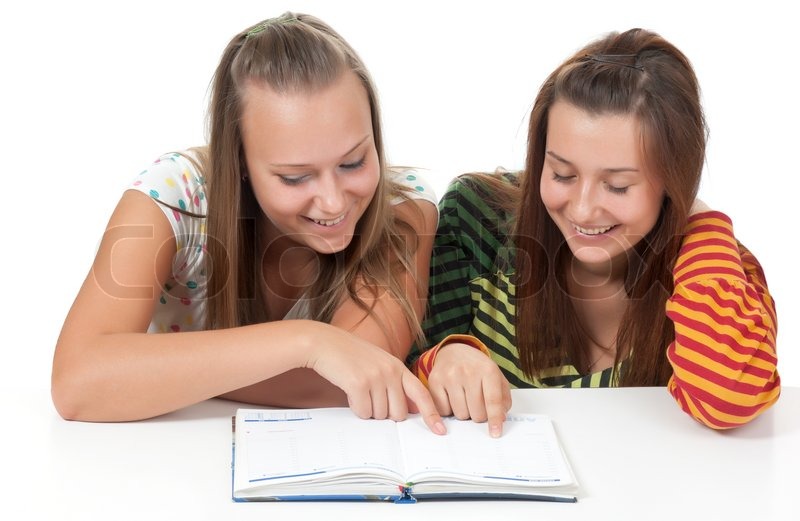 